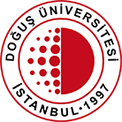 Sayın Yetkili;STAJ ÜCRETLERİNE İŞSİZLİK FONU KATKISI BİLGİ FORMU3308 Sayılı Mesleki Eğitim Kanununa Göre işletmelerde Mesleki Eğitim Gören Öğrencilerin Ücretlerinin Bir Kısmının İşsizlik Fonundan karşılanmasına İlişkin Usul ve Esaslar’ın  ilgili hükümleri gereğince  Üniversitemiz tarafından staj eğitimine tabi olan öğrencilere staj ücreti ödeyen işletmeler ve bu işletmelere aktarılacak tutarların Doğuş Üniversitesi Personel Müdürlüğüne  bildirilmesi halinde İŞKUR tarafından Üniversitemiz hesaplarına aktarılacak tutarlar ilgili muhasebe birimimiz aracılığıyla işletmelere aktarılacaktır.İşsizlik fonu desteğinden İşletmenizin yararlanabilmesi aşağıda istenen bilgi ve belgelerin belirtildiği şekilde Üniversitemiz bünyesine gönderilmesi gerekmektedir. Bilgilerin staj eğitimine başlamadan önce tarafımıza ulaştırılmak üzere ilgili öğrenciye yazılı ve kapalı zarf usulü Personel Müdürlüğüne iletilmesi, Verilen bilgilerde değişiklik olması durumunda aynı formun tekrar düzenlenerek yazılı ve kapalı zarf usulü Personel Müdürlüğüne iletilmesi hususunda,Bilgilerinizi ve gereğini arz/rica ederizÖĞRENCİYE AİT BİLGİLERNOT: Öğrenciye ücret ödendiğine dair banka dekontunun staj bitiminde veya takip eden ayın 3’üne kadar Personel Müdürlüğüne elden teslim edilmesi veya e-posta yolu ile personel@dogus.edu.tr ulaştırılması gerekmektedir.* Personel Müdürlüğü tarafından öğrenci özelinde staj başlangıç tarihine göre İşe Giriş Bildirimi yapılmaktadır.ADI SOYADIT.C. KİMLİK NODOĞUM TARİHİÖĞRENCİ NOFAKÜLTE/YÜKSEKOKULTELEFON1-Staj yaptığı işletmenin adı2-İşletmenin Vergi Numarası3-Staj yapılan firma/kurumun iletişim bilgileri(Adres- Telefon- E-posta)4-Yapılan stajın zorunlu mu/ isteğe bağlımı olduğu5-Staj yaptığı işletmede çalışan personel sayısı6-İş yerinden ücret alınıp/alınmadığı ve miktarı7-Staj başlangıç tarihi8-Staj bitiş tarihi9-Staj yaptığı gün sayısı10-Staja devam etmediği günler11- İşyeri Banka Adı ve IBANÖğrencininAdı Soyadı Tarih/ İmzaSorumlu Öğretim Elemanı Adı SoyadıTarih/ İmza/OnayFirma Yetkilisi Adı SoyadıTarih/ İmza/Onay